James Victor AndersonOctober 31, 1892 – December 11, 1981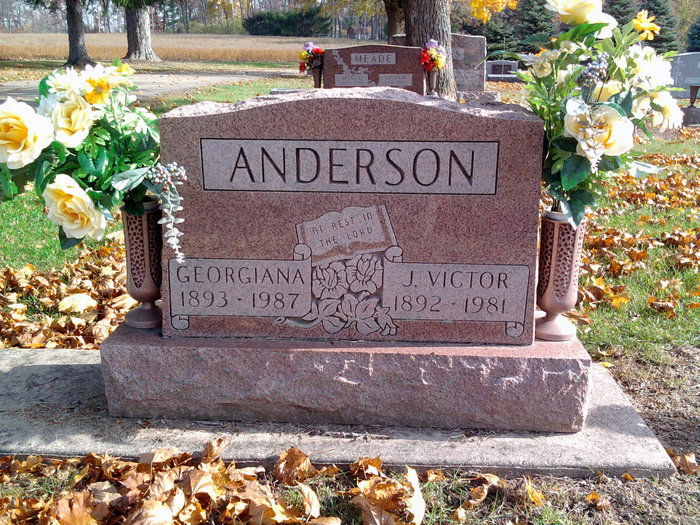 Photo by Thomas LibyJames Victor Anderson
in the Indiana, Death Certificates, 1899-2011
Name: James Victor Anderson
Gender: Male
Race: White
Age: 89
Marital status: Married
Birth Date: 31 Oct 1892
Birth Place: Ohio
Death Date: 11 Dec 1981
Death Place: Bluffton, Wells, Indiana , USA
Father: James M. Anderson
Mother: Laura Wyrick
Spouse: Georgianna Henrey
Informant: James F. Anderson; Bluffton, Indiana
Burial: December 14, 1981; Elm Grove Cemetery; Bluffton, Indiana